П О С Т А Н О В Л Е Н И Е	В соответствии с Решением Городской Думы Петропавловск-Камчатского городского округа от 31.10.2013 № 145-нд «О наградах и почетных званиях Петропавловск-Камчатского городского округа»,     Постановлением Главы Петропавловск-Камчатского городского округа от 31.10.2013 № 165 «О представительских расходах и расходах, связанных с приобретением подарочной и сувенирной продукции в Городской Думе Петропавловск-Камчатского городского округа»,       ПОСТАНОВЛЯЮ:1. За добросовестный труд в сфере образования, значительные успехи в совершенствовании и организации образовательного процесса и в честь профессионального праздника «День учителя» наградить Почетной грамотой Главы Петропавловск-Камчатского городского округа:2. За многолетний труд, ответственное отношение к работе и в честь профессионального праздника «День учителя» наградить Почетной грамотой Главы Петропавловск-Камчатского городского округа:3. За добросовестный труд, профессиональное мастерство и в честь профессионального праздника «День учителя» объявить Благодарность  Главы Петропавловск-Камчатского городского округа:ГлаваПетропавловск-Камчатскогогородского округа                                                                           К.Г. Слыщенко 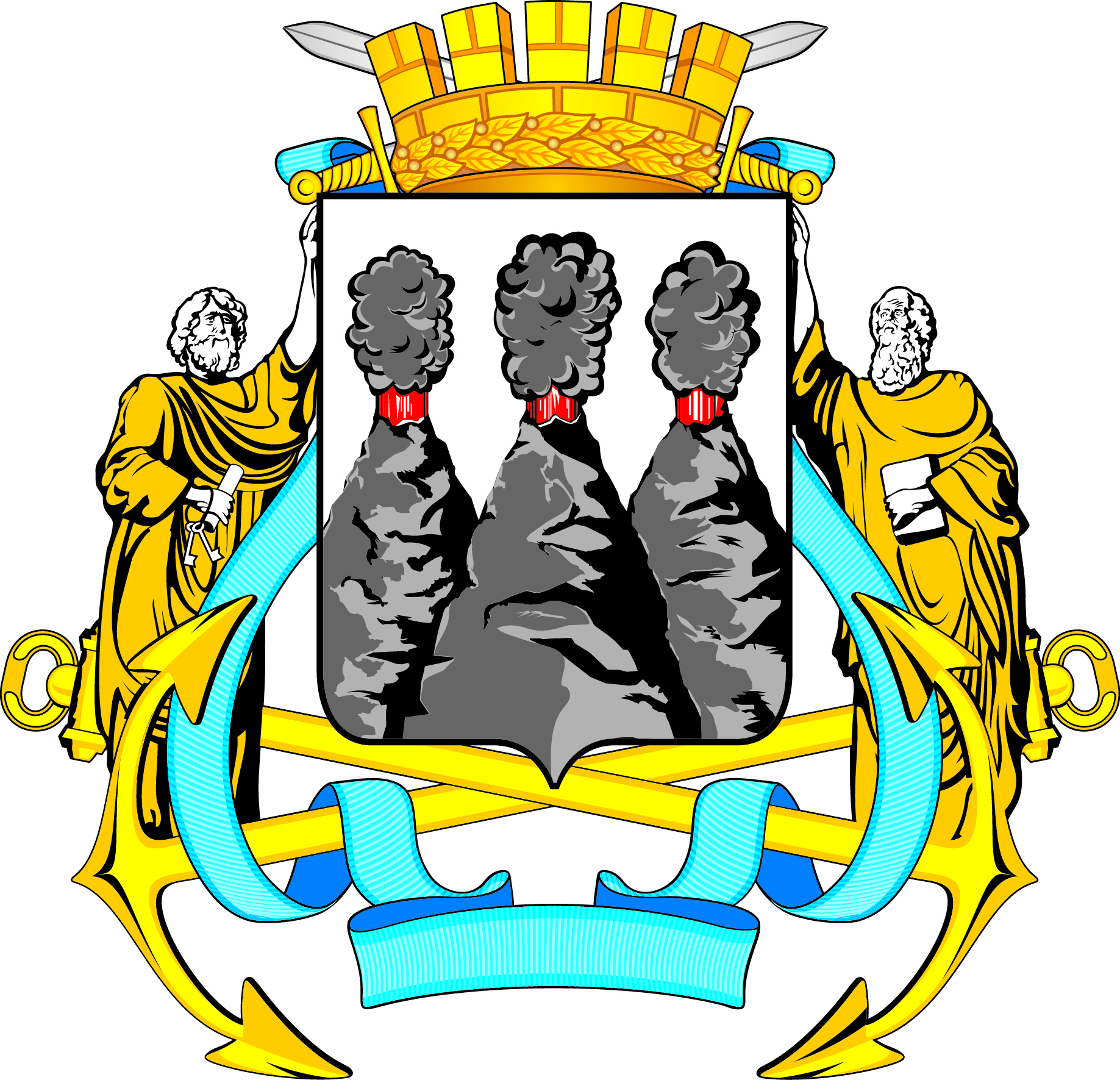 ГЛАВАПЕТРОПАВЛОВСК-КАМЧАТСКОГОГОРОДСКОГО ОКРУГАот  22.09.2015  №  110О награждении сотрудников муниципальных   образовательных учреждений   Адилову Елену Павловну- учителя начальных классов муниципального автономного образовательного учреждения «Средняя общеобразовательная школа № 36»;Алейникову Ларису Семеновну- воспитателя муниципального автономного дошкольного образовательного учреждения «Детский сад № 11 комбинированного вида»;Афанасенко Светлану Николаевну- учителя начальных классов муниципального бюджетного образовательного учреждения «Средняя общеобразовательная школа № 12»;Борисову Наталью Ивановну - учителя изобразительного искусства муниципального автономного образовательного учреждения «Средняя общеобразовательная школа № 36»;Вавилёнок Татьяну Владимировну- учителя истории и обществознания муниципального автономного образовательного учреждения «Гимназия № 39»;Гаврилину Галину Викторовну - воспитателя муниципального автономного образовательного учреждения «Средняя общеобразовательная школа № 33 с углубленным изучением отдельных предметов»;Генералову Людмилу Николаевну - заместителя директора по воспитательной работе муниципального автономного образовательного учреждения «Средняя общеобразовательная школа № 36»;Гриневу Елену Александровну- заместителя директора по учебно-воспитательной работе муниципального бюджетного образовательного учреждения «Средняя общеобразовательная школа № 40»;Запороцкую Ксению Владимировну- воспитателя муниципального автономного дошкольного образовательного учреждения «Детский сад № 43 -  Центр развития ребенка»;Компанцеву Майю Фаимовну- учителя информатики муниципального бюджетного образовательного учреждения «Средняя общеобразовательная школа № 10»;Лейхман Светлану Николаевну- воспитателя муниципального автономного образовательного учреждения «Средняя общеобразовательная школа № 33 с углубленным изучением отдельных предметов»;Минко Анну Николаевну - педагога-психолога муниципального автономного образовательного учреждения «Средняя общеобразовательная школа № 33 с углубленным изучением отдельных предметов»;Митьева Владимира Григорьевича- учителя физической культуры муниципального бюджетного образовательного учреждения «Средняя общеобразовательная школа № 12»;Морозову Нину Васильевну- учителя биологии муниципального автономного образовательного учреждения «Средняя общеобразовательная школа № 28 имени Г.Ф. Кирдищева»;Морозову Ольгу Геннадьевну- педагога-психолога муниципального автономного дошкольного образовательного учреждения «Детский сад № 11 комбинированного вида»;Панкратову Ольгу Александровну- заместителя директора по учебно-воспитательной работе муниципального автономного образовательного учреждения «Средняя общеобразовательная школа № 33 с углубленным изучением отдельных предметов»;Пархоменко Елену Станиславовну- учителя начальных классов муниципального автономного образовательного учреждения «Средняя общеобразовательная школа № 24»;Пронину Наталью Робертовну- заместителя директора по учебно-воспитательной работе муниципального автономного образовательного учреждения «Средняя общеобразовательная школа № 1»;Рочеву Елену Вячеславовну - учителя начальных классов муниципального автономного образовательного учреждения «Средняя общеобразовательная школа № 33 с углубленным изучением отдельных предметов»;Старкову Ирину Дмитриевну- заместителя директора по учебно-воспитательной работе муниципального автономного образовательного учреждения «Средняя общеобразовательная школа № 3 имени А.С. Пушкина»;Степанову Юлию Арсентьевну- учителя русского языка и литературы муниципального бюджетного образовательного учреждения «Средняя общеобразовательная школа № 12»;Струйскую Наталью Борисовну- тренера-преподавателя муниципального автономного образовательного учреждения дополнительного образования детей «Детско-юношеская спортивная школа № 2»;Третьякову Светлану Станиславовну- учителя химии муниципального автономного образовательного учреждения «Средняя общеобразовательная школа № 28 имени Г.Ф. Кирдищева»;Трофимову Киру Викторовну- учителя английского языка муниципального бюджетного образовательного учреждения «Средняя общеобразовательная школа № 40»;Ускову Марию Валериевну- учителя русского языка и литературы муниципального автономного образовательного учреждения «Средняя общеобразовательная школа № 36».Саенко Наталью Борисовну- уборщику служебных помещений муниципального бюджетного образовательного учреждения «Средняя общеобразовательная школа № 12»;Сучкову Елену Николаевну- младшего воспитателя муниципального автономного дошкольного образовательного учреждения «Детский сад № 56 комбинированного вида».Андреевой Иванне Валерьевне- учителю начальных классов муниципального автономного образовательного учреждения «Средняя общеобразовательная школа № 3 имени А.С. Пушкина»;Ермоленко Наталии Владимировне- учителю-дефектологу  муниципального автономного дошкольного образовательного учреждения «Детский сад № 10 комбинированного вида»;Колесник Оксане Станиславовне- учителю-логопеду муниципального автономного дошкольного образовательного учреждения «Детский сад № 43- Центр развития ребенка»;Константиновой Анне Олеговне- учителю математики муниципального автономного образовательного учреждения «Средняя общеобразовательная школа № 28 имени Г.Ф. Кирдищева»;Несвит Елене Владимировне- воспитателю муниципального автономного дошкольного образовательного учреждения «Детский сад № 56 комбинированного вида»;Рябовой Екатерине Игоревне- учителю математики муниципального автономного образовательного учреждения «Средняя общеобразовательная школа № 3 имени А.С. Пушкина»;Серебряковой Екатерине Александровне- специалисту по кадрам муниципального автономного дошкольного образовательного учреждения «Детский сад № 56 комбинированного вида»;Супрун Елене Ивановне- учителю-логопеду муниципального автономного дошкольного образовательного учреждения «Детский сад № 10 комбинированного вида».